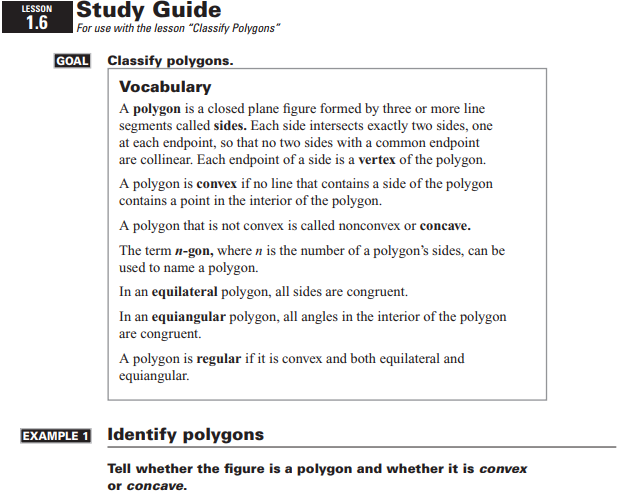 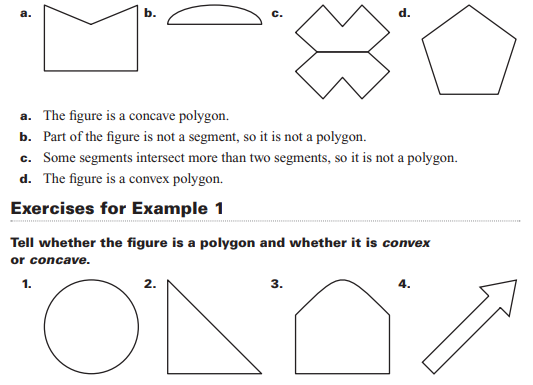 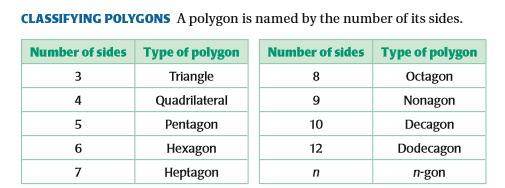 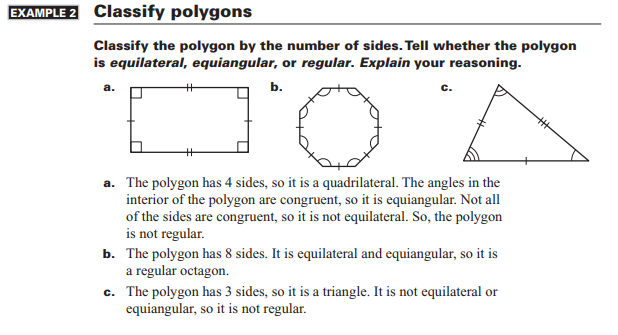 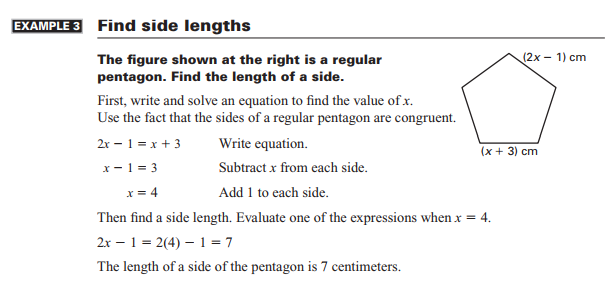 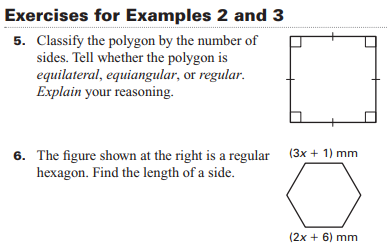 HW Monday October 16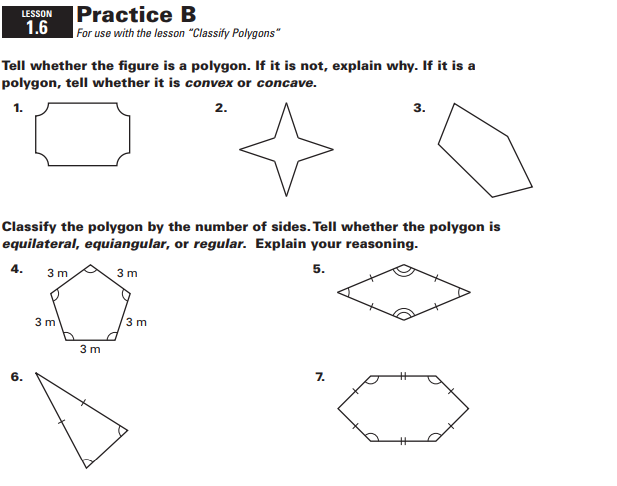 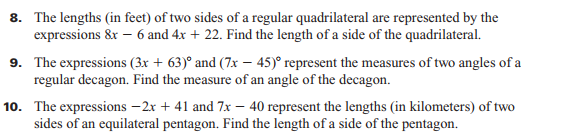 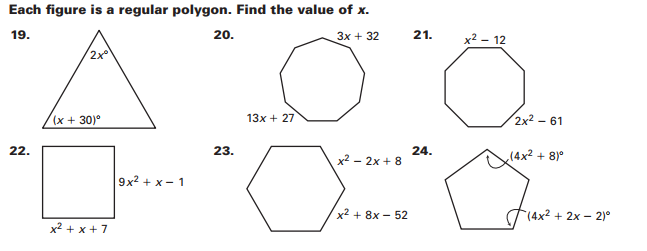 